3GPP TSG-RAN WG4 Meeting # 97-e												R4-2016950Electronic Meeting, 2 - 13 November 2020Agenda item:			7.1.1 & 7.1.3Source:	Moderator (Ericsson)Title:	Email discussion summary for [97e][106] NR_unlic_SysParametersDocument for:	InformationIntroductionThis document summarizes the email discussion on topics related to NR-U system parameters in AIs  7.1.1 and  7.1.3.  Based on the contributions, following main topics are discussed in this thread:   Spectrum Utilization and ChannelizationWideband Operation NR-U CA BW Classes Proposals 1&2 from R4-2015372  are also considered in this thread. Topic #1: Spectrum UtilizationMain technical topic overview. The structure can be done based on sub-agenda basis. Companies’ contributions summaryOpen issues summaryBefore e-Meeting, moderators shall summarize list of open issues, candidate options and possible WF (if applicable) based on companies’ contributions.Sub-topic 1-1Sub-topic description: Open issues and candidate options before e-meeting:Issue 1-1: NR-ARFCN for band n96ProposalsOption 1: Remove Brackets from 38.101-1 Table 5.4.2.3-3 and TS 38.104 Table 5.4.2.3-1 in Note 2  values (Nokia, Skyworks)Option 2: One 60MHz channel with Fc=7095MHz (NREF=873000) is missing. Revise 38.101-1 Table 5.4.2.3-3 and TS 38.104 Table 5.4.2.3-1 in Note 2  by adding NREF=873000  (Huawei) Recommended WFCollect companies’ views in the 1st round discussionsSub-topic 1-2Sub-topic description Open issues and candidate options before e-meeting:Issue 1-2: GSCN for band n96ProposalsOption 1: Removed brackets for GSCN for band n96 in Note 6 in table 5.4.3.3-1 of TS 38.104(Nokia)Option 2: Revise GSCN for band n96 in Note 4 in table 5.4.3.3-1 of TS 38.101-1 and Note 6 in table 5.4.3.3-1 of TS 38.104 as below: [Huawei] GSCN = [9548, 9562,  9575,  9589, 9603, 9617, 9631, 9645, 9659, 9673, 9687,  9700,  9714, 9728, 9742, 9756, 9770, 9784, 9798, 9812, 9826, 9840, 9853, 9867, 9881, 9895, 9909, 9923, 9937,  9950,  9964, 9978, 9992, 10006, 10020, 10034, 10048, 10062,  10075,  10089, 10103, 10117, 10131, 10145, 10159, 10173, 10187,  10200,  10214, 10228, 10242, 10256, 10270, 10284, 10298, 10312,  10325,  10339, 10353]Recommended WFCollect companies’ views in the 1st round discussionsSub-topic 1-3Sub-topic description Open issues and candidate options before e-meeting:Issue 1-3: Revise Table 5.3.2-1: Transmission bandwidth configuration NRB for FR1in 38.101-1 as follows (text in blue is added):ProposalsOption 1: AgreeableOption 2: Not AgreeableOption 3: Define 25 RB for single carrier and 5RB for in-carrier guard band (Compromised proposal from Huawei)Recommended WFCollect companies’ views in the 1st round discussionsSub-topic 1-4Sub-topic description Open issues and candidate options before e-meeting:Issue 1-4: For 60kHz SCS, adopt alternative 1 for intra-carrier guard bands (i.e. 5 RBs for in-carrier guard band with 23-5-23 pattern). (Apple)ProposalsOption 1: AgreeableOption 2: Not AgreeableRecommended WFCollect companies’ views in the 1st round discussionsCompanies views’ collection for 1st round Open issues CRs/TPs comments collectionMajor close-to-finalize WIs and Rel-15 maintenance, comments collections can be arranged for TPs and CRs. For Rel-16 on-going WIs, suggest to focus on open issues discussion on 1st round.Summary for 1st round Open issues Moderator tries to summarize discussion status for 1st round, list all the identified open issues and tentative agreements or candidate options and suggestion for 2nd round i.e. WF assignment.Recommendations on WF/LS assignment CRs/TPsModerator tries to summarize discussion status for 1st round and provides recommendation on CRs/TPs Status update Discussion on 2nd round (if applicable)Please provide your 2nd round comments in the table below. Issues are outlined in section 1.2.Summary on 2nd round (if applicable)Moderator tries to summarize discussion status for 2nd round and provided recommendation on CRs/TPs/WFs/LSs Status update suggestion Topic #2: Wideband OperationMain technical topic overview. The structure can be done based on sub-agenda basis. Companies’ contributions summaryOpen issues summaryBefore e-Meeting, moderators shall summarize list of open issues, candidate options and possible WF (if applicable) based on companies’ contributions.Sub-topic 2-1Sub-topic description: NR-U UL Wideband operationOpen issues and candidate options before e-meeting:Issue 2-1-1: UL Wideband operationProposalsOption 1: wide-band transmission mode 1 assumes that LBT is successful in all LBT sub-bands of BWP, irrespective of which sub-bands are scheduled with data. (MediaTek)Option 2: A UE should perform LBT only for those sub-bands where data is scheduled.  Then UL wide-band mode 1 is not needed as the UE behaviour will always correspond to UL mode 2A/2B (Apple)Agreement: A UE should perform LBT only for those sub-bands where data is scheduled. (GTW,  Nov 3rd )Issue 2-1-2: UE capabilities for UL wideband operation.ProposalsOption 1: For UL WB operation, only Mode 1 is introduced as a basic feature, while Mode 2A and 2B should be removed according to Section 4.2.1.0.4 of TS 37.213. (MediaTek)Option 2: If Option 2 of Issue 2-1-1 is adopted, it is preferable to have differentiation between 2A and 2B accounting for different UE LBT capabilities. (Apple)Option 3: From a RAN4 perspective, none of the feature groups is needed for Rel-16 since requirements are not available or the feature group is already part of the baseline assumption that all UE’s are expected to support. (Qualcomm)Agreement: From RAN4 perspective, no UL capability is needed assuming the max. UL channel bandwidth is 80MHz and UL TX is contiguous for Rel-16.  (GTW,  Nov 3rd )Sub-topic 2-2Sub-topic description: NR-U DL wideband operationOpen issues and candidate options before e-meeting:Issue 2-2-1: DL wide-band mode 1 UE performance requirements apply only if sub-bands of the configured channel contain serving gNB transmission.ProposalsOption 1: AgreeableOption 2: Not agreeableRecommended WFCollect companies’ views in the 1st round discussionsIssue 2-2-2: UE capabilities for DL wideband operation.ProposalsOption 1: There is no difference in UE capability between DL Cases 2a/2b/3 and DL Case 4. No UE capabilities are needed for DL wideband operation in addition to FG 4-1.(Nokia)Option 2: From a RAN4 perspective, none of the feature groups is needed for Rel-16 since requirements are not available or the feature group is already part of the baseline assumption that all UE’s are expected to support. (Qualcomm)Option 3: (Apple, MediaTek)Proposal 1a:	DL wide-band mode 1 can be construed as the baseline NR-U functionality.Proposal 1b:	DL wide-band mode 2 and 3 must be differentiated from mode 1.Proposal 1c:	Discuss further whether DL mode 2 and 3 should have separate capabilities or they can be covered by the same "mode 2/3" capability or they can be optional capabilitiesAgreement: (GTW,  Nov 3rd )UE support of DL wide-band mode 1 is mandatory. FFS whether a feature group needs to be specified for support of mode 1FFS UE support of mode 2 and 3 Recommended WFCompanies provide their views on the  following issues: Whether a feature group needs to be specified for support of mode 1UE support of mode 2 and 3Companies views’ collection for 1st round Open issues CRs/TPs comments collectionMajor close to finalize WIs and Rel-15 maintenance, comments collections can be arranged for TPs and CRs. For Rel-16 on-going WIs, suggest to focus on open issues discussion on 1st round.Summary for 1st round Open issues Moderator tries to summarize discussion status for 1st round, list all the identified open issues and tentative agreements or candidate options and suggestion for 2nd round i.e. WF assignment.Suggestion on WF/LS assignment CRs/TPsModerator tries to summarize discussion status for 1st round and provided recommendation on CRs/TPs Status update suggestion Discussion on 2nd round (if applicable)Issue 1: DL wide-band mode 1 UE performance requirements apply only if sub-bands of the configured channel contain serving gNB transmission.ProposalsOption 1: AgreeableOption 2: Not agreeableIssue 2: UE capabilities for DL wideband operation.Issue 2-1: whether a feature group needs to be specified for support of mode 1Issue 2-2:  UE support of mode 2 and 3Recommended WFCompanies provide their views Agreement: (GTW,  Nov 3rd , 9th and 11th )DL:UE support of DL wide-band mode 1 is mandatory.[UE support of DL wide-band modes 2 and 3 is optional.] QC would like to check UL:UL:  A UE should perform LBT only for those sub-bands where data is scheduled.From RAN4 perspective, no UL capability is needed assuming the max. UL channel bandwidth is 80MHz and UL TX is contiguous for Rel-16. It is agreed not to capture the agreement in the UE feature list, but in the specification.FG 4-1  is agreed, subject to further clarification on the term “RB sets”Issue 3:  How to capture the agreement “A UE should perform LBT only for those sub-bands where data is scheduled” in the specifications?Issue 4: Clarify the term RB setRecommended WF: Companies provide their views on issues 3 and 4Please provide your 2nd round comments in the table below. Summary on 2nd round (if applicable)Moderator tries to summarize discussion status for 2nd round and provided recommendation on CRs/TPs/WFs/LSs Status update suggestion Topic #3: NR-U CA BW ClassesMain technical topic overview. The structure can be done based on sub-agenda basis. Companies’ contributions summaryOpen issues summaryBefore e-Meeting, moderators shall summarize list of open issues, candidate options and possible WF (if applicable) based on companies’ contributions.Sub-topic 3-1Sub-topic description:Open issues and candidate options before e-meeting:Issue 3-1: Keep the description of FBG 3 for NR CA bandwidth classes D and E unchanged in the current specification as it is. (ZTE)ProposalsOption 1: AgreeableOption 2: Not agreeableRecommended WFCollect companies’ views in the 1st round discussionsSub-topic 3-2Sub-topic description Open issues and candidate options before e-meeting:Issue 3-2: Revise NR CA BW classes definition based on the following changes: Define the aggregated channel BW upper limits for classes M, N, and O  as below: (Apple)Also the aggregated channel BW lower limits of classes M, N and O in current specifications should have the “=” sign (ZTE, Apple)ProposalsOption 1: AgreeableOption 2: Not agreeableRecommended WFCollect companies’ views in the 1st round discussionsSub-topic 3-3Sub-topic description:Open issues and candidate options before e-meeting:Issue 3-3: Proposal 2: Merge NR-U CA configurations CA_n46G, CA_n46H, and CA_n46I into CA_n46M, n46N, and n46O respectively as shown in Table 2.2-2 in R4-2014889 (Apple)ProposalsOption 1: AgreeableOption 2: Not agreeableRecommended WFCollect companies’ views in the 1st round discussionsSub-topic 3-4Sub-topic description:Open issues and candidate options before e-meeting:Issue 3-4: Remove CA BW class “I” from NR-U DL CA Rx requirements for ACS, in-band blocking, and out-of-band blocking as it can be covered by CA BW class “O”. (Apple)ProposalsOption 1: AgreeableOption 2: Not agreeableRecommended WFCollect companies’ views in the 1st round discussionsSub-topic 3-5Sub-topic description:Open issues and candidate options before e-meeting:Issue 3-5: It is suggested not to use notation N for NR CA BW class in FR1 since NR band number begins with the letter “n”, CA BW class “N” is absent in FR2 to avoid unnecessary confusion. (ZTE)ProposalsOption 1: AgreeableOption 2: Not agreeableRecommended WFCollect companies’ views in the 1st round discussionsCompanies views’ collection for 1st round Open issues CRs/TPs comments collectionMajor close to finalize WIs and Rel-15 maintenance, comments collections can be arranged for TPs and CRs. For Rel-16 on-going WIs, suggest to focus on open issues discussion on 1st round.Summary for 1st round Open issues Moderator tries to summarize discussion status for 1st round, list all the identified open issues and tentative agreements or candidate options and suggestion for 2nd round i.e. WF assignment.Suggestion on WF/LS assignment CRs/TPsModerator tries to summarize discussion status for 1st round and provided recommendation on CRs/TPs Status update suggestion Discussion on 2nd round (if applicable)Issue 3-2: Revise NR CA BW classes definition based on the following changes: Define the aggregated channel BW upper limits for classes M, N, and O  as below: (Apple)Also the aggregated channel BW lower limits of classes M, N and O in current specifications should have the “=” sign (ZTE, Apple)Option 1 : Agreeable ( Qualcomm, Huawei, Ericsson, Nokia, Charter, Skyworks, CableLabs, Apple)Option 2: Not agreeable ( ZTE, CHTTL)Recommendations for 2nd round: Proponent companies answer issues raised by ZTE, CHTTL and Nokia in the 1st round commentsNokia: since BW Class O proposed aggregated BW is up to 400MHz, would BW Class M/N need to have aggregated BW up to 240/320MHz?ZTE and CHTTL:  For the upper limits of classes M, N and O, it’s better to keep the current agreement of using *60MHz. The aggregation of carriers with 80MHz and 100MHz CH BW can be covered by the current classes C, D and E.Issue 3-3: Merge NR-U CA configurations CA_n46G, CA_n46H, and CA_n46I into CA_n46M, n46N, and n46O respectively as shown in Table 2.2-2 in R4-2014889 (Apple)ProposalsOption 1: Agreeable (Qualcomm, Huawei, Ericsson, Charter, Skyworks, Apple, ZTE)Option 2: Tentative (CHTTL)Recommended WFProponent companies answer issues raised by CHTTL and adopt Option 1CHTTL: the channel BW combinations of CA_n46M. CA_n46N, CA_n46O in the current spec are intended to be defined with the 20Mhz channel BW support only, which doesn’t require to support wide band operation, with this merging proposal, does it mean that the UE need to support all the channel BW and support wide band operation with these merged combinations?Issue 3-4: Remove CA BW class “I” from NR-U DL CA Rx requirements for ACS, in-band blocking, and out-of-band blocking as it can be covered by CA BW class “O”. (Apple)ProposalsOption 1: Agreeable (Qualcomm, Huawei, Ericsson, Charter, Skyworks, Apple, ZTE)Option 2: Tentative (CHTTL)Recommended WFProponent companies answer issues raised by CHTTL and adopt Option 1Please provide your 2nd round comments in the table below. Summary on 2nd round (if applicable)Moderator tries to summarize discussion status for 2nd round and provided recommendation on CRs/TPs/WFs/LSs Status update suggestion Topic #4: OthersMain technical topic overview. The structure can be done based on sub-agenda basis. Companies’ contributions summaryOpen issues summaryBefore e-Meeting, moderators shall summarize list of open issues, candidate options and possible WF (if applicable) based on companies’ contributions.Sub-topic 4-1Sub-topic description: Open issues and candidate options before e-meeting:Issue 4-1: Based on FCC report, for different U-NII-bands, there are different EIRP limit and different usage policy from regulator e.g. AFC or non-AFC, therefore it is necessary for further discuss how to apply the requirements and AFC policy for those carries across the U-NII bands. (ZTE)Recommended WFCollect companies’ views on how to apply the FCC requirements and AFC or non-AFC policy for the carriers across U-NII bandsSub-topic 4-2Sub-topic description: It is very challenging to achieve the required attenuation for lower edge and upper edge of 6GHz assuming -27dBm/MHz emission limit needed out of 6GHz band in FCC report. (ZTE)Open issues and candidate options before e-meeting: Issue 4-2: How to achieve emission limit -27dBm/MHz required by FCC?ProposalsOption 1: lower the BS output powerOption 2: reserve more guard bandOption 3: reserve guard band and put the fitter within the 6GHz bandOption 4: other proposalsRecommended WFCollect companies’ viewsSub-topic 4-3Sub-topic description: Open issues and candidate options before e-meeting:Issue 4-3: Companies views on NRU continuation work in 2021/Release 17 should be collected in order to enable small enhancement steps from Release 16 and devise a strategy for December plenary RAN#90e.(Skywork)Recommended WFCollect companies’ views on NRU continuation work in 2021/Release 17Companies views’ collection for 1st round Open issues CRs/TPs comments collectionMajor close to finalize WIs and Rel-15 maintenance, comments collections can be arranged for TPs and CRs. For Rel-16 on-going WIs, suggest to focus on open issues discussion on 1st round.Summary for 1st round Open issues Moderator tries to summarize discussion status for 1st round, list all the identified open issues and tentative agreements or candidate options and suggestion for 2nd round i.e. WF assignment.Suggestion on WF/LS assignment CRs/TPsModerator tries to summarize discussion status for 1st round and provided recommendation on CRs/TPs Status update suggestion Discussion on 2nd round (if applicable)Please provide your 2nd round comments in the table below. Summary on 2nd round (if applicable)Moderator tries to summarize discussion status for 2nd round and provided recommendation on CRs/TPs/WFs/LSs Status update suggestion T-doc numberCompanyProposals / ObservationsR4-2014496Skyworks Solutions, Inc.Proposal: Brackets can be removed from 38.101-1 Table 5.4.2.3-3 values.R4-2015372  NokiaProposal 1: It is proposed to removed brackets for NR-ARFCN for band n96 in table 5.4.2.3-1 in Note 2 in TS 38.104 (BS core spec)Proposal 2: It is proposed to removed brackets for GSCN for band n96 in Note 6 in table 5.4.3.3-1 of TS 38.104.R4-2015694Huawei, HiSiliconProposal 1: It is proposed to revise channel raster, GSCN and transmission bandwidth configuration as proposed in section 2.R4-2014887Apple Inc.Proposal: For 60kHz SCS, adopt alternative 1 for intra-carrier guard bands (i.e. 5 RBs for in-carrier guard band with 23-5-23 pattern).SCS (kHz)5MHz10MHz15MHz20 MHz25 MHz30MHz40 MHz50 MHz60 MHz70MHz80 MHz90MHz100 MHzSCS (kHz)NRBNRBNRBNRBNRBNRBNRBNRBNRBNRBNRBNRBNRB15255279106133160216270N/AN/AN/AN/AN/A3011243851657810613316218921724527360N/A111824 251313851657993107121135Note 1	It is only applied for Band n46 and n96.Note 1	It is only applied for Band n46 and n96.Note 1	It is only applied for Band n46 and n96.Note 1	It is only applied for Band n46 and n96.Note 1	It is only applied for Band n46 and n96.Note 1	It is only applied for Band n46 and n96.Note 1	It is only applied for Band n46 and n96.Note 1	It is only applied for Band n46 and n96.Note 1	It is only applied for Band n46 and n96.Note 1	It is only applied for Band n46 and n96.Note 1	It is only applied for Band n46 and n96.Note 1	It is only applied for Band n46 and n96.Note 1	It is only applied for Band n46 and n96.Note 1	It is only applied for Band n46 and n96.SCS20MHz Channels40MHz Channels40MHz Channels60MHz Channels60MHz Channels80MHz Channels80MHz Channels15KHz106105-6-105Max. 216N/AN/AN/AN/A30KHz5150-6-50Max. 10650-6-50-6-50Max. 16250-6-50-5-50-6-50Max. 217Alt. 1 60KHz24[23-5-23]Max. 51[23-5-23-5-23]Max. 79[23-5-23-5-23-5-23]Max. 107Alt. 2 60KHz[25][24-3-24]Max. 51[24-3-25-3-24]Max. 79[24-4-24-3-24-4-24]Max. 107CompanyComments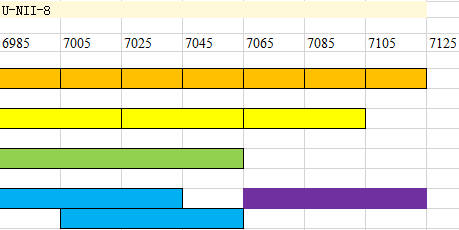 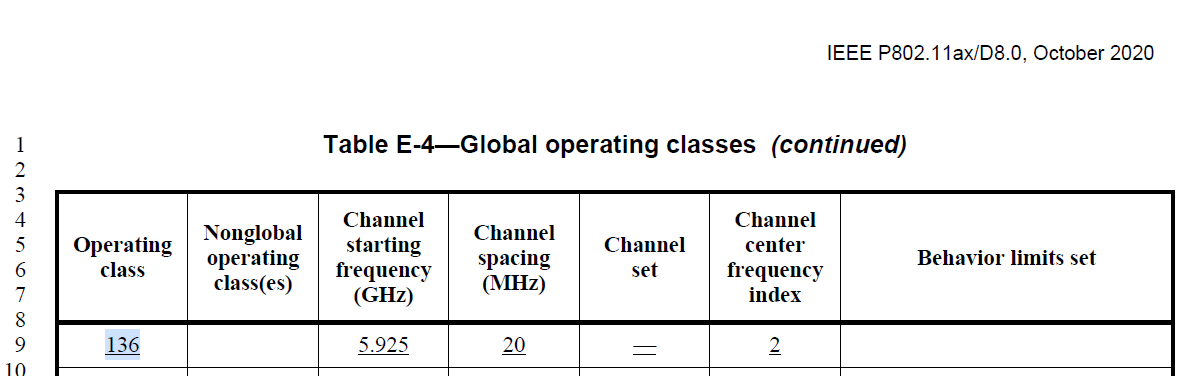 CR/TP numberComments collectionXXXCompany AXXXCompany BXXXYYYCompany AYYYCompany BYYYStatus summary Sub-topic#1-1NR_ARFCNTentative agreements: No AgreementCandidate options: Options Remain the same as in section 1.2 Option 1: Nokia, CharterOption 2: Qualcomm, Skyworks, CableLabsZTE is neutral. Recommendations for 2nd round: Companies continue the discussionSub-topic#1-2GSCNTentative agreements: No AgreementCandidate options: Options Remain the same as in section 1.2Option 1: Nokia, CharterOption 2: ZTE, Skyworks, Recommendations for 2nd round: Companies continue the discussionSub-topic#1-3Spectrum Utilization, Single CarrierTentative agreements: No AgreementCandidate options: Options Remain the same as in section 1.2Option 1: ZTE, Huawei, IntelOption 2: Qualcomm, Charter, CableLabs, Apple, Ericsson Recommendations for 2nd round: Companies continue the discussion and consider Huawei proposal for compromiseSub-topic#1-4Spectrum Utilization,WidebandTentative agreements: No AgreementCandidate options: Options Remain the same as in section 1.2Option 1: Qualcomm, Charter, CableLabs, Apple, EricssonOption 2: Huawei, IntelRecommendations for 2nd round: Companies continue the discussion and consider Huawei proposal for compromiseWF/LS t-doc Title Assigned Company,WF or LS lead#1CR/TP numberCRs/TPs Status update recommendation  XXXBased on 1st round of comments collection, moderator can recommend the next steps such as “agreeable”, “to be revised”Issue1-1:NR_ARFCNIssue1-1:NR_ARFCNCharter Communications:  We agree with Nokia.   We an accept the additional 60 MHz channel but for the rest we will like to keep the values in the CR and remove square bracketsIssue1-1:NR_ARFCNIssue1-1:NR_ARFCNIssue1-1:NR_ARFCNIssue1-1:NR_ARFCNIssue1-1:NR_ARFCNIssue1-2:Issue1-2:Charter Communications:  Same comment as NokiaIssue1-2:Issue1-2:Issue1-2:Issue1-2: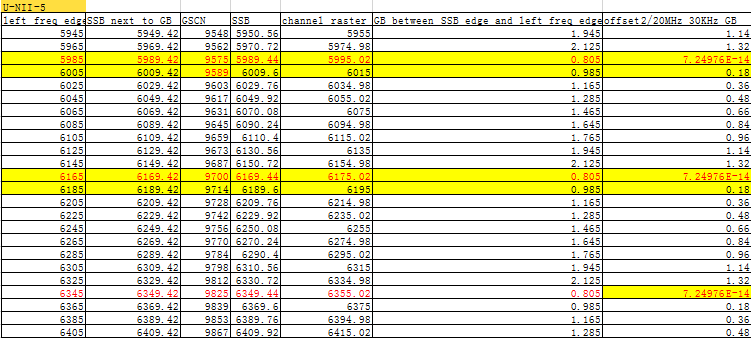 Issue 1-3:Spectrum UtilizationSingle carrierIssue 1-3:Spectrum UtilizationSingle carrierIssue 1-3:Spectrum UtilizationSingle carrierIssue 1-3:Spectrum UtilizationSingle carrierIssue 1-3:Spectrum UtilizationSingle carrierIssue 1-4:Spectrum UtilizationWidebandIssue 1-4:Spectrum UtilizationWidebandIssue 1-4:Spectrum UtilizationWidebandIssue 1-4:Spectrum UtilizationWidebandStatus summary Sub-topic#1-1NR_ARFCNAgreements: Add the 60 MHz additional carrier with a corresponding GSCN and Remove Brackets from 38.101-1 Table 5.4.2.3-3 and TS 38.104 Table 5.4.2.3-1 in Note 2 values Sub-topic#1-2GSCN[Agreements: Remove brackets for GSCN for band n96 in Note 4 in table 5.4.3.3-1 of TS 38.101-1 and Note 6 in table 5.4.3.3-1 of TS 38.104 and update 5 marked green values as below:GSCN = [9548, 9562, 9576, 9590, 9603, 9617, 9631, 9645, 9659, 9673, 9687, 9701, 9714, 9728, 9742, 9756, 9770, 9784, 9798, 9812, 9826, 9840, 9853, 9867, 9881, 9895, 9909, 9923, 9937, 9951, 9964, 9978, 9992, 10006, 10020, 10034, 10048, 10062, 10076, 10090, 10103, 10117, 10131, 10145, 10159, 10173, 10187, 10201, 10214, 10228, 10242, 10256, 10270, 10284, 10298, 10312, 10325, 10339, 10353] ]  Under discussionSub-topic#1-3 and 1-4Spectrum Utilization, Single Carrier and widebandAgreements: Define 24 RBs for single carrier and 5RB for in-carrier guard band (GTW, Nov12)CR/TP/LS/WF numberT-doc  Status update recommendation  XXXBased on 2nd round of comments collection, moderator can recommend the next steps such as “agreeable”, “to be revised”T-doc numberCompanyProposals / ObservationsR4-2014621MediaTek inc.Proposal 1: UL wide-band transmission mode 1 assumes that LBT is successful in all LBT sub-bands of BWP, irrespective of which sub-bands are scheduled with data.Proposal 2: For UL WB operation, only Mode 1 is introduced as a basic feature, while Mode 2A and 2B should be removed according to Section 4.2.1.0.4 of TS 37.213.Proposal 3: For DL WB operation, Mode 1 is introduced as a basic feature, while Mode 2 and 3 are introduced as optional features.R4-2014888Apple Inc.Proposal 1a:	DL wide-band mode 1 can be construed as the baseline NR-U functionality.Proposal 1b:	DL wide-band mode 2 and 3 must be differentiated from mode 1.Proposal 1c:	Discuss further whether DL mode 2 and 3 should have separate capabilities or they can be covered by the same "mode 2/3" capability.Proposal 1c:	DL wide-band mode 1 UE performance requirements apply only if sub-bands of the configured channel contain serving gNB transmission.Proposal 2a:	A UE should perform LBT only for those sub-bands where data is scheduled.Proposal 2b:	If Proposal 2a is agreeable, then UL wide-band mode 1 is not needed as the UE behaviour will always correspond to UL mode 2A/2B.Proposal 2c:	It is preferable to have differentiation between 2A and 2B accounting for different UE LBT capabilities.Proposal 3:	Add the corresponding NR-U capabilities into the RAN WG4 feature list and inform other WGs about it.R4-2015251Nokia, Nokia Shanghai BellProposal 1:		Agree that there is no difference in UE capability between DL Cases 2a/2b/3 and DL Case 4.Proposal 2:		No UE capabilities are needed for DL wideband operation.Observation 1:	RAN2 did not reserve any bits for non-agreed UE capabilities based on the RAN1 request. Proposal 3:		Further discus UE capabilities for UL wideband operation.R4-2016438Qualcomm IncorporatedProposal:  From a RAN4 perspective, none of the feature groups is needed for Rel-16 since requirements are not available or the feature group is already part of the baseline assumption that all UE’s are expected to support.R4-2015972EricssonCR to TS 38.101-1 on Correction to the intra-cell guard band definition for wideband operation38.101-1 v16.5.0	  CR-0550  Cat: F (Rel-16)The 38.101-1 defines ‘wideband operation’ asWideband operation: For a UE that supports shared spectrum channel access, wideband operation refers to operation within a channel larger than 20 MHz in which intra-cell guard bands may be configured to distinguish individual RB-setshence not including operations with the 10 MHz and 20 MHz channel bandwidths. However, it is not obvious from sub-clause 5.3.3 that that there are no intra-cell GB for these bandwidths; the 20 MHz channel bandwidth is nevertheless  included in Table 5.3.3-2 defining the nominal GB for wideband operations.Since 38.331 refers to 38.101-1 for the guard-band sizes when the above IEs are absent, the intra-cell GB configuration must be clearly defined for all channel bandwidths.CompanyCommentsCR/TP numberComments collectionR4-2015972R4-2015972R4-2015972R4-2015972YYYCompany AYYYCompany BYYYStatus summary Issue 2-1-1: UL Wideband operationAgreement: A UE should perform LBT only for those sub-bands where data is scheduled. (GTW,  Nov 3rd )Recommendations for 2nd round: No further discussionIssue 2-1-2: UE capabilities for UL wideband operation.Agreement: From RAN4 perspective, no UL capability is needed assuming the max. UL channel bandwidth is 80MHz and UL TX is contiguous for Rel-16.  (GTW,  Nov 3rd )Recommendations for 2nd round: No further discussionIssue 2-2-1:DL wideband operationTentative agreements: No AgreementCandidate options: DL wide-band mode 1 UE performance requirements apply only if sub-bands of the configured channel contain serving gNB transmission.Option 1: AgreeableOption 2: Not agreeableRecommendations for 2nd round: Companies continue the discussion Issue 2-2-2:UE capabilities for DL wideband operation. Agreement: (GTW,  Nov 3rd )UE support of DL wide-band mode 1 is mandatory. Candidate options: Options agreed in GTW,  Nov 3rdwhether a feature group needs to be specified for support of mode 1UE support of mode 2 and 3 Recommendations for 2nd round: Companies continue the discussion WF/LS t-doc Title Assigned Company,WF or LS lead#1CR/TP numberCRs/TPs Status update recommendation  R4-2015972 to be revisedIndexFeature groupComponentsPrerequisite feature groupsConsequence if the feature is not supported by the UENoteMandatory/Optional4-1DL reception in intra-carrier guardbandCapability of reception in the non-zero intra-cell guardband between contiguous RB sets in DL wideband carrier operation wider than 20MHz when LBT is successful only in a subset of RB sets4-2UE cannot receive in the intra-cell guardband specified in 38.101-1Optional with capability signalling4-2DL reception when gNB does not transmit on all RB sets of a carrier as a result of LBTCapability of reception in a wideband carrier when LBT is successful in a subset of the configured RB sets, which are either contiguous or non-contiguous, of the carrier.UE can guarantee the performance only when gNB transmission occupies all RB setsThere is no restriction for gNB to schedule in mode 2 or mode 3Optional with capability signallingIssue 1:DL wideband operationIssue 1:DL wideband operationIssue 1:DL wideband operationIssue 1:DL wideband operationIssue 1:DL wideband operationIssue 2:UE capabilities for DL wideband operation.Issue 2:UE capabilities for DL wideband operation.Issue 2:UE capabilities for DL wideband operation.Issue 2:UE capabilities for DL wideband operation.Issue 3:Issue 3:Issue 3:Issue 4:Issue 4:Issue 4:Status summary Issue 1&2: UE capabilities for DL wideband operation.Agreement: Based on the agreed FG 4-1 and FG 4-2 (working agreement), these issues are concluded in this meeting.Issue 3:Tentative agreements: No AgreementCandidate options: to capture the agreement only in RAN1, RAN4 or both specificationsRecommendations: Companies can provide inputs to the next meeting Issue 4:Clarify the term RB set.Agreement: In the LS to RAN1 (R4-2016849) on UE feature list, RAN4 asked RAN1 to check whether RAN4 understanding on definition of RB set is correct.nCR/TP/LS/WF numberT-doc  Status update recommendation  R4-2017825 
CR-0550 
Under discussionT-doc numberCompanyProposals / ObservationsR4-2014889Apple Inc.Proposal 1: Revise NR CA BW classes definition based on the changes shown in Table 2.1-3 to support NR-U intra-band contiguous CA.Proposal 2: Merge NR-U CA configurations CA_n46G, CA_n46H, and CA_n46I into CA_n46M, n46N, and n46O respectively as shown in Table 2.2-2.Proposal 3: Remove CA BW class “I” from NR-U DL CA Rx requirements for ACS, in-band blocking, and out-of-band blocking as it can be covered by CA BW class “O”.R4-2015973EricssonCR to TS 38.101-1 on Correction to CA bandwidth classes M, N and O38.101-1 v16.5.0	  CR-0551  Cat: F (Rel-16)The aggregated bandwidth of CA BW classes M, N and O should support bandwidth combinations down to 10 + 2*20 MHz, 3*20 MHz and 4*20 MHz, respectively. This is not allowed by the strict inequalities in the lower limits for M and N.The upper limits of the aggregated bandwidths are within square brackets, the tentative limits based on *60 MHz. Aggregation of up to four carriers with 80 MHz and 100 MHz channel bandwidths is covered by the respective classes B, C, D and E. To that end, the square brackets for M and N can be removed. For 5 CC a new (general) CA BW class applicable for all relevant bands can be defined when needed.Use of BCS is likely regardless of the value of the upper limit.R4-2014954ZTE CorporationThe notation of NR-U CA BW class is still unclear and need further clarifications.Observation 1: The fallback group for NR CA bandwidth class “D” and “E” in the current specification does not match the agreement captured in [4]. Proposal 1: Keep the description of FBG 3 for NR CA bandwidth classes D and E unchanged in the current specification as it is. Proposal 2: It is reasonable for classes M and N to capture sign “=” in the lower limits of aggregated channel bandwidth 50MHz and 80MHz respectively.Proposal 3: It is suggested not to use notation N for NR CA BW class in FR1.R4-2014955ZTE CorporationCR to TS 38.101-1 on NR CA bandwidth classes for unlicensed spectrum (Rel-16)38.101-1 v16.5.0	  CR-0522  Cat: F (Rel-16)BW ClassAggregated BWNo. of CCM50 MHz ≤ BWChannel_CA ≤ 200 MHz3N80 MHz ≤ BWChannel_CA ≤ 300 MHz4O100 MHz ≤ BWChannel_CA ≤ 400 MHz5CompanyCommentsCR/TP numberComments collectionR4-2014955	R4-2014955	R4-2014955	R4-2014955	R4-2015973R4-2015973R4-2015973R4-2015973R4-2015973Status summary Issue 3-1Tentative agreements: Keep the description of FBG 3 for NR CA bandwidth classes D and E unchanged in the current specification as it isAgreeable: ZTE, Qualcomm, Huawei, EricssonNot agreeable: No companiesCandidate options: AgreeableRecommendations for 2nd round: No further discussionsIssue 3-2Tentative agreements: Define the aggregated channel BW upper limits for classes M, N, and O as in R4-2014889Candidate options:Agreeable: Qualcomm, Huawei, Ericsson, Nokia, Charter, Skyworks, CableLabs, AppleNot agreeable: ZTE, CHTTLRecommendations for 2nd round: Proponent companies answer issues raised by ZTE,  CHTTL and NokiaIssue 3-3Tentative agreements: Merge NR-U CA configurations CA_n46G, CA_n46H, and CA_n46I into CA_n46M, n46N, and n46O respectivelyAgreeable: Qualcomm, Huawei, Ericsson, Nokia, Charter, Skyworks, CableLabs, Apple, ZTEtentative:  CHTTLCandidate options: AgreeableRecommendations for 2nd round: Proponent companies answer issues raised by CHTTLIssue 3-4Tentative agreements: Remove CA BW class “I” from NR-U DL CA Rx requirements for ACS, in-band blocking, and out-of-band blocking as it can be covered by CA BW class “O”.Agreeable: Qualcomm, Huawei, Ericsson, Charter, Skyworks, Apple, ZTEtentative:  CHTTLCandidate options: AgreeableRecommendations for 2nd round: Proponent companies answer issues raised by CHTTLIssue 3-5Tentative agreements: It is suggested not to use notation N for NR CA BW class in FR1 since NR band number begins with the letter “n”, CA BW class “N” is absent in FR2 to avoid unnecessary confusionAgreeable: ZTENot agreeable:  Qualcomm, AppleCandidate options: Not Agreeable:Recommendations for 2nd round: No further discussionsWF/LS t-doc Title Assigned Company,WF or LS lead#1CR/TP numberCRs/TPs Status update recommendation  R4-2014955	to be revised, merged with R4-2015973R4-2015973to be revised, merged with R4-2014955	BW ClassAggregated BWNo. of CCM50 MHz ≤ BWChannel_CA ≤ 200 MHz3N80 MHz ≤ BWChannel_CA ≤ 300 MHz4O100 MHz ≤ BWChannel_CA ≤ 400 MHz5Issue 3-2:Revise NR CA BW classesCharter Communications:  Option 1, agreeable.Issue 3-2:Revise NR CA BW classesIssue 3-2:Revise NR CA BW classesIssue 3-2:Revise NR CA BW classesIssue 3-2:Revise NR CA BW classesIssue 3-2:Revise NR CA BW classesIssue 3-2:Revise NR CA BW classesIssue 3-2:Revise NR CA BW classesIssue 3-2:Revise NR CA BW classesIssue 3-2:Revise NR CA BW classesIssue 3-3:Merge NR-U CACharter Communications: Option 1, agreeableIssue 3-3:Merge NR-U CAIssue 3-3:Merge NR-U CAIssue 3-3:Merge NR-U CAIssue 3-3:Merge NR-U CAIssue 3-4:Remove CA BW class “I”Charter Communications:  Option 1, agreeableIssue 3-4:Remove CA BW class “I”Issue 3-4:Remove CA BW class “I”Status summary Issue 3-2Agreements:  (GTW, Nov12)Define the aggregated channel BW upper limits for classes M/N/O as 200/300/400 MHz..Issue 3-3Agreements: Merge NR-U CA configurations CA_n46G, CA_n46H, and CA_n46I into CA_n46M, n46N, and n46O respectively as shown in Table 2.2-2 in R4-2014889 (Apple)Issue 3-4Agreements: Remove CA BW class “I” from NR-U DL CA Rx requirements for ACS, in-band blocking, and out-of-band blocking as it can be covered by CA BW class “O”.CR/TP/LS/WF numberT-doc  Status update recommendation  R4-2016798CR-0522  AgreeableT-doc numberCompanyProposals / ObservationsR4-2016123ZTE CorporationProposal 1: further discuss how to apply the FCC requirements and AFC or non-AFC policy for the carriers across U-NII bands;Observation: it is very challenging to achieve the required attenuation for lower edge and upper edge of 6GHz assuming -27dBm/MHz emission limit needed out of 6GHz band in FCC report.Proposal 2: to achieve emission limit -27dBm/MHz required by FCC, either lower the BS output power or reserve more guard band or reserve guard band and put the fitter within the 6GHz band.R4-2016501Skyworks Solutions Inc.Proposal: Companies views on NRU continuation work in 2021/Release 17 should be collected in order to enable small enhancement steps from Release 16 and devise a strategy for December plenary RAN#90e.CompanyCommentsCR/TP numberComments collectionXXXCompany AXXXCompany BXXXYYYCompany AYYYCompany BYYYStatus summary Sub-topic#4-1 and 4-2Tentative agreements:Candidate options:Recommendations for 2nd round: Discuss the topic in GTWSub-topic#4-3Tentative agreements:Candidate options:Recommendations for 2nd round: Companies can continue providing their views and the views can be captured in chairman notes WF/LS t-doc Title Assigned Company,WF or LS lead#1CR/TP numberCRs/TPs Status update recommendation  XXXBased on 1st round of comments collection, moderator can recommend the next steps such as “agreeable”, “to be revised”Charter Communications:   As we commented in round 1, we believe this is 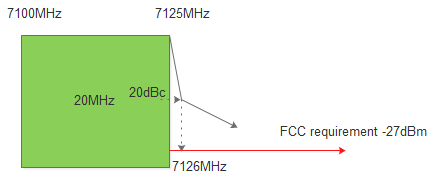 Issue 4-3:Charter Communications: As stated in round 1, wIssue 4-3:Company BIssue 4-3:Status summary Sub-topic#4-1 and 4-2Agreements: No decision is needed. Issue is closed. (GTW, Nov12)Sub-topic#4-3Topics for further studies:CA/DC Band combination (RAN4 recommendation: move it to R17 basket WIs)100MHz carrier bandwidth (RAN4 recommendation: move it to R17 adding channel bandwidth WI)PC3 UE (RAN4 recommendation: decide until the R16 TxD work is concluded)Skyworks to lead a WF to include the above agreed RAN4 recommendationsCR/TP/LS/WF numberT-doc  Status update recommendation  XXXBased on 2nd round of comments collection, moderator can recommend the next steps such as “agreeable”, “to be revised”